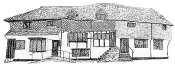 Midhurst Town Council19th March 2024 To Planning and Infrastructure Committee MembersYou Are Hereby Summoned to a Meeting of thePLANNING AND INFRASTRUCTURE COMMITTEE to be held at 7.00pm on Monday 25th March 2024 in Midhurst Town Council Offices, Old Library, Knockhundred Row, Midhurst Sharon HurrTown ClerkAGENDAChairmans Announcements Apologies for Absence: To accept apologies received.Declarations of Interest: To receive from Member's declarations of Pecuniary and non-Pecuniary                interests in relation to any items included on the agenda for this meeting in accordance with The                  Localism Act 2011 and the Relevant Authorities (Disclosable Pecuniary Interests) Regulations 2012.Minutes of Meeting: 11th March 2024Matters Arising from the Minutes (including actions): To consider matters arising from the                   minutes that are not on the agenda.Public Participation Session:  Adjournment of the meeting for public questions. To allow members               of the public to address the Committee with respect to items not on the agenda but relating to               matters for which the Planning Committee have responsibility.Reconvene Meeting.Planning Applications – Midhurst:7.1 SDNP/24/00442/FUL Change of use from dwellinghouse to use as community space.Lilac Cottage, Knockhundred Row, Midhurst, West Sussex, GU29 9DQ7.2 SDNP/24/00855/LIS Replacement of 1 no. fascia sign and 1 no. statutory sign (non-illuminated). Re-decoration of shopfront.Nationwide, Rumbolds Hill, Midhurst, West Sussex, GU29 9BY7.3 SDNP/24/00614/LIS Repairs and alterations to 1 no. first floor rear bay window.Rothermere, Flat A, North Street, Midhurst, West Sussex, GU29 9DJTree Applications – Midhurst: NoneDecisions – To review decisions of previous applications: Verbal Report Matters of Report - Decisions cannot be made under this item; it is for information only.Date of Next Meeting – 7.00pm, Monday 8th April 2024